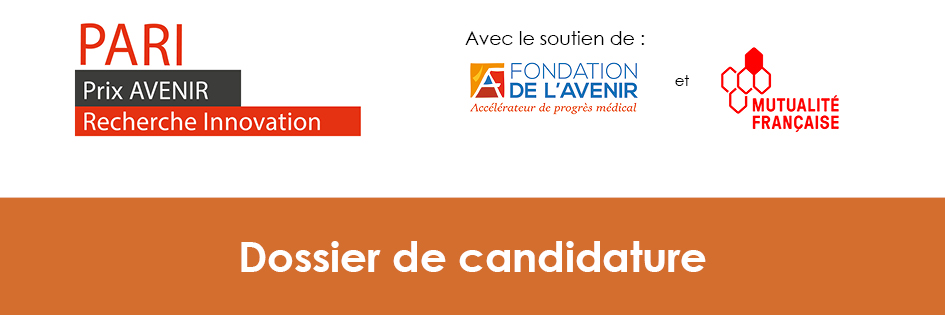 - Merci d’intégrer vos données directement dans le fichier –Titre du projet : (180 signes maximuM)Résumé du PROJET (1 300 signes maximuM) :Voici quelques repères pour construire votre résumé : La problématique. Les solutions proposées. Les moyens mis (ou à mettre) en œuvre. Depuis quand le projet existe-t-il ? A-t-il démarré ? Son avenir souhaité ?Les services concernés et éventuellement le porteur du projet ; Existe-t-il des solutions équivalentes ailleursHypothèses de déploiement en mutualité ECONOMIE DU PROJET ?Partenaires associés au projet le cas échéant : équipes externes, industriels, autres, Financement : cout total, financeursbesoins IDENTIFIES(Formation, information, matériel, locaux, personnel)Comment communiquez-vous ?(Réunion, information à la direction…)Lieu de réalisation : Établissement (Nom, adresse, directeur)Groupement GestionnaireInitiateur du projet :Prénom Nom, profession, fonction dans l’établissement, e-mail, téléphoneType de projet : Recherche médicale Innovation pratique de soins et d’accompagnement AutrePièces à joindre à votre dossierLa présentation du porteur de projet (de préférence une biographie en 4 lignes sinon un CV)Une photo de l’équipe et/ou du porteur (format JPEG, 1Mo min)